ПОЯСНИТЕЛЬНАЯ ЗАПИСКА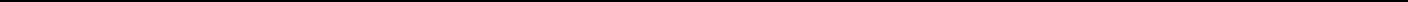 ОБЩАЯ ХАРАКТЕРИСТИКА УЧЕБНОГО ПРЕДМЕТА "МАТЕМАТИКА"Рабочая программа по математике для обучающихся 5 классов разработана на основе Федерального государственного образовательного стандарта основного общего образования с учётом и современных мировых требований, предъявляемых к математическому образованию, и традиций российского образования, которые обеспечивают овладение ключевыми компетенциями, составляющими основу для непрерывного образования и саморазвития, а также целостность общекультурного, личностного и познавательного развития обучающихся. В рабочей программе учтены идеи и положения Концепции развития математического образования в Российской Федерации. В эпоху цифровой трансформации всех сфер человеческой деятельности невозможно стать образованным современным человеком без базовой математической подготовки. Уже в школе математика служит опорным предметом для изучения смежных дисциплин, а после школы реальной необходимостью становится непрерывное образование, что требует полноценной базовой общеобразовательной подготовки, в том числе и математической.Это обусловлено тем, что в наши дни растёт число профессий, связанных с непосредственным применением математики: и в сфере экономики, и в бизнесе, и в технологических областях, и даже в гуманитарных сферах. Таким образом, круг школьников, для которых математика может стать значимым предметом, расширяется.Практическая полезность математики обусловлена тем, что её предметом являются фундаментальные структуры нашего мира: пространственные формы и количественные отношения от простейших, усваиваемых в непосредственном опыте, до достаточно сложных, необходимых для развития научных и прикладных идей. Без конкретных математических знаний затруднено понимание принципов устройства и использования современной техники, восприятие и интерпретация разнообразной социальной, экономической, политической информации, малоэффективна повседневная практическая деятельность. Каждому человеку в своей жизни приходится выполнять расчёты и составлять алгоритмы, находить и применять формулы, владеть практическими приёмами геометрических измерений и построений, читать информацию, представленную в виде таблиц, диаграмм и графиков, жить в условиях неопределённости и понимать вероятностный характер случайных событий.Одновременно с расширением сфер применения математики в современном обществе всё более важным становится математический стиль мышления, проявляющийся в определённых умственных навыках. В процессе изучения математики в арсенал приёмов и методов мышления человека естественным образом включаются индукция и дедукция, обобщение и конкретизация, анализ и синтез, классификация и систематизация, абстрагирование и аналогия. Объекты математических умозаключений, правила их конструирования раскрывают механизм логических построений, способствуют выработке умения формулировать, обосновывать и доказывать суждения, тем самым развивают логическое мышление. Ведущая роль принадлежит математике и в формировании алгоритмической компоненты мышления и воспитании умений действовать по заданным алгоритмам, совершенствовать известные и конструировать новые. В процессе решения задач — основой учебной деятельности на уроках математики — развиваются также творческая и прикладная стороны мышления.Обучение математике даёт возможность развивать у обучающихся точную, рациональную и информативную речь, умение отбирать наиболее подходящие языковые, символические, графические средства для выражения суждений и наглядного их представления.Необходимым компонентом общей культуры в современном толковании является общее знакомствометодами познания действительности, представление о предмете и методах математики, их отличий от методов других естественных и гуманитарных наук, об особенностях применения математики для решения научных и прикладных задач. Таким образом, математическое образование вносит свой вклад в формирование общей культуры человека.Изучение математики также способствует эстетическому воспитанию человека, пониманию красоты и изящества математических рассуждений, восприятию геометрических форм, усвоению идеи симметрии.ЦЕЛИ ИЗУЧЕНИЯ УЧЕБНОГО КУРСАПриоритетными целями обучения математике в 5 классе являются:— продолжение формирования основных математических понятий (число, величина, геометрическая фигура), обеспечивающих преемственность и перспективность математического образования обучающихся;— развитие интеллектуальных и творческих способностей обучающихся, познавательной активности, исследовательских умений, интереса к изучению математики;— подведение обучающихся на доступном для них уровне к осознанию взаимосвязи математики и окружающего мира;— формирование функциональной математической грамотности: умения распознавать математические объекты в реальных жизненных ситуациях, применять освоенные умения для решения практико-ориентированных задач, интерпретировать полученные результаты и оценивать их на соответствие практической ситуации.Основные линии содержания курса математики в 5 классе — арифметическая и геометрическая, которые развиваются параллельно, каждая в соответствии с собственной логикой, однако, не независимо одна от другой, а в тесном контакте и взаимодействии. Также в курсе происходит знакомство с элементами алгебры и описательной статистики.Изучение арифметического материала начинается со систематизации и развития знаний о натуральных числах, полученных в начальной школе. При этом совершенствование вычислительной техники и формирование новых теоретических знаний сочетается с развитием вычислительной культуры, в частности с обучением простейшим приёмам прикидки и оценки результатов вычислений.Другой крупный блок в содержании арифметической линии — это дроби. Начало изучения обыкновенных и десятичных дробей отнесено к 5 классу. Это первый этап в освоении дробей, когда происходит знакомство с основными идеями, понятиями темы. При этом рассмотрение обыкновенных дробей в полном объёме предшествует изучению десятичных дробей, что целесообразно с точки зрения логики изложения числовой линии, когда правила действий с десятичными дробями можно обосновать уже известными алгоритмами выполнения действий с обыкновенными дробями. Знакомство с десятичными дробями расширит возможности для понимания обучающимися прикладного применения новой записи при изучении других предметов и при практическом использовании.При обучении решению текстовых задач в 5 классе используются арифметические приёмы решения. Текстовые задачи, решаемые при отработке вычислительных навыков в 5 классе, рассматриваются задачи следующих видов: задачи на движение, на части, на покупки, на работу и производительность, на проценты, на отношения и пропорции. Кроме того, обучающиеся знакомятся с приёмами решения задач перебором возможных вариантов, учатся работать с информацией, представленной в форме таблиц или диаграмм.Примерной рабочей программе предусмотрено формирование пропедевтических алгебраических представлений. Буква как символ некоторого числа в зависимости от математического контекста вводится постепенно. Буквенная символика широко используется прежде всего для записи общих утверждений и предложений, формул, в частности для вычисления геометрических величин, в качестве «заместителя» числа.курсе «Математики» 5 класса представлена наглядная геометрия, направленная на развитие образного мышления, пространственного воображения, изобразительных умений. Это важный этап в изучении геометрии, который осуществляется на наглядно-практическом уровне, опирается на наглядно-образное мышление обучающихся. Большая роль отводится практической деятельности, опыту, эксперименту, моделированию. Обучающиеся знакомятся с геометрическими фигурами на плоскости и в пространстве, с их простейшими конфигурациями, учатся изображать их на нелинованной и клетчатой бумаге, рассматривают их простейшие свойства. В процессе изучения наглядной геометрии знания, полученные обучающимися в начальной школе, систематизируются и расширяются.МЕСТО УЧЕБНОГО КУРСА В УЧЕБНОМ ПЛАНЕСогласно учебному плану в 5 классе изучается интегрированный предмет «Математика», который включает арифметический материал и наглядную геометрию, а также пропедевтические сведения из алгебры. Учебный план на изучение математики в 5 классе отводит не менее 5 учебных часов в неделю, всего 170 учебных часов.СОДЕРЖАНИЕ УЧЕБНОГО КУРСА "МАТЕМАТИКА"Натуральные числа и нульНатуральное число. Ряд натуральных чисел. Число 0. Изображение натуральных чисел точками на координатной (числовой) прямой. Позиционная система счисления. Римская нумерация как пример непозиционной системы счисления. Десятичная система счисления. Сравнение натуральных чисел, сравнение натуральных чисел с нулём. Способы сравнения. Округление натуральных чисел. Сложение натуральных чисел; свойство нуля при сложении. Вычитание как действие, обратное сложению. Умножение натуральных чисел; свойства нуля и единицы при умножении. Деление как действие, обратное умножению. Компоненты действий, связь между ними. Проверка результата арифметического действия. Переместительное и сочетательное свойства (законы) сложения и умножения, распределительное свойство (закон) умножения. Использование букв для обозначения неизвестного компонента и записи свойств арифметических действий. Делители и кратные числа, разложение на множители. Простые и составные числа. Признаки делимости на 2, 5, 10, 3, 9. Делениеостатком. Степень с натуральным показателем. Запись числа в виде суммы разрядных слагаемых. Числовое выражение. Вычисление значений числовых выражений; порядок выполнения действий. Использование при вычислениях переместительного и сочетательного свойств (законов) сложения и умножения, распределительного свойства умножения.ДробиПредставление о дроби как способе записи части величины. Обыкновенные дроби. Правильные и неправильные дроби. Смешанная дробь; представление смешанной дроби в виде неправильной дробивыделение целой части числа из неправильной дроби. Изображение дробей точками на числовой прямой. Основное свойство дроби. Сокращение дробей. Приведение дроби к новому знаменателю. Сравнение дробей. Сложение и вычитание дробей. Умножение и деление дробей; взаимно-обратные дроби. Нахождение части целого и целого по его части. Десятичная запись дробей. Представление десятичной дроби в виде обыкновенной. Изображение десятичных дробей точками на числовой прямой. Сравнение десятичных дробей. Арифметические действия с десятичными дробями. Округление десятичных дробей.Решение текстовых задачРешение текстовых задач арифметическим способом. Решение логических задач. Решение задач перебором всех возможных вариантов. Использование при решении задач таблиц и схем. Решение задач, содержащих зависимости, связывающие величины: скорость, время, расстояние; цена, количество, стоимость. Единицы измерения: массы, объёма, цены; расстояния, времени, скорости. Связь между единицами измерения каждой величины. Решение основных задач на дроби. Представление данных в виде таблиц, столбчатых диаграмм.Наглядная геометрияНаглядные представления о фигурах на плоскости: точка, прямая, отрезок, луч, угол, ломаная, многоугольник, окружность, круг. Угол. Прямой, острый, тупой и развёрнутый углы. Длина отрезка, метрические единицы длины. Длина ломаной, периметр многоугольника. Измерение и построение углов с помощью транспортира. Наглядные представления о фигурах на плоскости: многоугольник; прямоугольник, квадрат; треугольник, о равенстве фигур. Изображение фигур, в том числе на клетчатой бумаге. Построение конфигураций из частей прямой, окружности на нелинованной и клетчатой бумаге. Использование свойств сторон и углов прямоугольника, квадрата. Площадьпрямоугольника и многоугольников, составленных из прямоугольников, в том числе фигур, изображённых на клетчатой бумаге. Единицы измерения площади. Наглядные представления о пространственных фигурах: прямоугольный параллелепипед, куб, многогранники. Изображение простейших многогранников. Развёртки куба и параллелепипеда. Создание моделей многогранников (из бумаги, проволоки, пластилина и др.). Объём прямоугольного параллелепипеда, куба. Единицы измерения объёма.ПЛАНИРУЕМЫЕ ОБРАЗОВАТЕЛЬНЫЕ РЕЗУЛЬТАТЫЛИЧНОСТНЫЕ РЕЗУЛЬТАТЫЛичностные результаты освоения программы учебного предмета «Математика» характеризуются:Патриотическое воспитание:проявлением интереса к прошлому и настоящему российской математики, ценностным отношениемдостижениям российских математиков и российской математической школы, к использованию этих достижений в других науках и прикладных сферах.Гражданское и духовно-нравственное воспитание:готовностью к выполнению обязанностей гражданина и реализации его прав, представлением о математических основах функционирования различных структур, явлений, процедур гражданского общества (выборы, опросы и пр.);готовностью к обсуждению этических проблем, связанных с практическим применением достижений науки, осознанием важности морально-этических принципов в деятельности учёного.Трудовое воспитание:установкой на активное участие в решении практических задач математической направленности, осознанием важности математического образования на протяжении всей жизни для успешной профессиональной деятельности и развитием необходимых умений; осознанным выбором и построением индивидуальной траектории образования и жизненных планов с учётом личных интересов и общественных потребностей.Эстетическое воспитание:способностью к эмоциональному и эстетическому восприятию математических объектов, задач, решений, рассуждений; умению видеть математические закономерности в искусстве.Ценности научного познания:ориентацией в деятельности на современную систему научных представлений об основных закономерностях развития человека, природы и общества, пониманием математической науки как сферы человеческой деятельности, этапов её развития и значимости для развития цивилизации; овладением языком математики и математической культурой как средством познания мира; овладением простейшими навыками исследовательской деятельности.Физическое воспитание, формирование культуры здоровья и эмоционального благополучия:готовностью применять математические знания в интересах своего здоровья, ведения здорового образа жизни (здоровое питание, сбалансированный режим занятий и отдыха, регулярная физическая активность); сформированностью навыка рефлексии, признанием своего права на ошибку и такого же права другого человека.Экологическое воспитание:ориентацией на применение математических знаний для решения задач в области сохранности окружающей среды, планирования поступков и оценки их возможных последствий для окружающей среды; осознанием глобального характера экологических проблем и путей их решения.Личностные результаты, обеспечивающие адаптацию обучающегося к изменяющимся условиям социальной и природной среды:готовностью к действиям в условиях неопределённости, повышению уровня своей компетентности через практическую деятельность, в том числе умение учиться у других людей, приобретать в совместной деятельности новые знания, навыки и компетенции из опыта других;необходимостью в формировании новых знаний, в том числе формулировать идеи, понятия, гипотезы об объектах и явлениях, в том числе ранее неизвестных, осознавать дефициты собственных знаний и компетентностей, планировать своё развитие;способностью осознавать стрессовую ситуацию, воспринимать стрессовую ситуацию как вызов, требующий контрмер, корректировать принимаемые решения и действия, формулировать и оценивать риски и последствия, формировать опыт.МЕТАПРЕДМЕТНЫЕ РЕЗУЛЬТАТЫМетапредметные результаты освоения программы учебного предмета «Математика» характеризуются овладением универсальнымипознавательнымидействиями,универсальнымикоммуникативными действиями и универсальными регулятивными действиями.Универсальные познавательные действия обеспечивают формирование базовых когнитивных процессов обучающихся (освоение методов познания окружающего мира; применение логических, исследовательских операций, умений работать с информацией).Базовые логические действия:— выявлять и характеризовать существенные признаки математических объектов, понятий, отношений между понятиями;— формулировать определения понятий; устанавливать существенный признак классификации, основания для обобщения и сравнения, критерии проводимого анализа;— воспринимать, формулировать и преобразовывать суждения: утвердительные и отрицательные, единичные, частные и общие;— условные; выявлять математические закономерности, взаимосвязи и противоречия в фактах, данных, наблюдениях и утверждениях;— предлагать критерии для выявления закономерностей и противоречий;— делать выводы с использованием законов логики, дедуктивных и индуктивных умозаключений, умозаключений по аналогии;— разбирать доказательства математических утверждений (прямые и от противного), проводить самостоятельно несложные доказательства математических фактов, выстраивать аргументацию, приводить примеры и контрпримеры;— обосновывать собственные рассуждения; выбирать способ решения учебной задачи(сравнивать несколько вариантов решения, выбирать наиболее подходящий с учётом самостоятельно выделенных критериев).Базовые исследовательские действия:— использовать вопросы как исследовательский инструмент познания;— формулировать вопросы, фиксирующие противоречие, проблему, самостоятельно устанавливать искомое и данное, формировать гипотезу,— аргументировать свою позицию, мнение;— проводить по самостоятельно составленному плану несложный эксперимент, небольшое исследование по установлению особенностей математического объекта, зависимостей объектов между собой;— самостоятельно формулировать обобщения и выводы по результатам проведённого наблюдения, исследования, оценивать достоверность полученных результатов, выводов и обобщений; прогнозировать возможное развитие процесса, а также выдвигать предположения о его развитии в новых условиях.Работа с информацией:— выявлять недостаточность и избыточность информации, данных, необходимых для решения задачи;— выбирать, анализировать, систематизировать и интерпретировать информацию различных видов и форм представления;— выбирать форму представления информации и иллюстрировать решаемые задачи схемами, диаграммами, иной графикой и их комбинациями;— оценивать надёжность информации по критериям, предложенным учителем или сформулированным самостоятельно.Универсальные коммуникативные действия обеспечивают сформированность социальных навыков обучающихся.Общение:— воспринимать и формулировать суждения в соответствии с условиями и целями общения;— ясно, точно, грамотно выражать свою точку зрения в устных и письменных текстах, давать пояснения по ходу решения задачи, комментировать полученный результат; в ходе обсуждения задавать вопросы по существу обсуждаемой темы, проблемы, решаемой задачи, высказывать идеи, нацеленные на поиск решения;— сопоставлять свои суждения с суждениями других участников диалога, обнаруживать различие и сходство позиций;— в корректной форме формулировать разногласия, свои возражения;— представлять результаты решения задачи, эксперимента, исследования, проекта;— самостоятельно выбирать формат выступления с учётом задач презентации и особенностей аудитории.Сотрудничество:— понимать и использовать преимущества командной и индивидуальной работы при решении учебных математических задач;— принимать цель совместной деятельности, планировать организацию совместной работы, распределять виды работ, договариваться, обсуждать процесс и результат работы;— обобщать мнения нескольких людей; участвовать в групповых формах работы (обсуждения, обмен мнениями, мозговые штурмы и др.);— выполнять свою часть работы и координировать свои действия с другими членами команды;— оценивать качество своего вклада в общий продукт по критериям, сформулированным участниками взаимодействия.Универсальные регулятивные действия обеспечивают формирование смысловых установок и жизненных навыков личности.Самоорганизация:— самостоятельно составлять план, алгоритм решения задачи (или его часть), выбирать способ решения с учётом имеющихся ресурсов и собственных возможностей, аргументировать и корректировать варианты решений с учётом новой информации.Самоконтроль:— владеть способами самопроверки, самоконтроля процесса и результата решения математической задачи;— предвидеть трудности, которые могут возникнуть при решении задачи, вносить коррективы в деятельность на основе новых обстоятельств, найденных ошибок, выявленных трудностей;— оценивать соответствие результата деятельности поставленной цели и условиям, объяснять причины достижения или недостижения цели, находить ошибку, давать оценку приобретённому опыту.ПРЕДМЕТНЫЕ РЕЗУЛЬТАТЫЧисла и вычисленияПонимать и правильно употреблять термины, связанные с натуральными числами, обыкновеннымидесятичными дробями.Сравнивать и упорядочивать натуральные числа, сравнивать в простейших случаях обыкновенныедроби, десятичные дроби.Соотносить точку на координатной (числовой) прямой с соответствующим ей числом и изображать натуральные числа точками на координатной (числовой) прямой.Выполнять арифметические действия с натуральными числами, с обыкновенными дробями в простейших случаях.Выполнять проверку, прикидку результата вычислений.Округлять натуральные числа.Решение текстовых задачРешать текстовые задачи арифметическим способом и с помощью организованного конечного перебора всех возможных вариантов.Решать задачи, содержащие зависимости, связывающие величины: скорость, время, расстояние; цена, количество, стоимость.Использовать краткие записи, схемы, таблицы, обозначения при решении задач. Пользоваться основными единицами измерения: цены, массы; расстояния, времени, скорости;выражать одни единицы вели- чины через другие.Извлекать, анализировать, оценивать информацию, представленную в таблице, на столбчатой диаграмме, интерпретировать представленные данные, использовать данные при решении задач.Наглядная геометрияПользоваться геометрическими понятиями: точка, прямая, отрезок, луч, угол, многоугольник, окружность, круг.Приводить примеры объектов окружающего мира, имеющих форму изученных геометрических фигур.Использовать терминологию, связанную с углами: вершина сторона; с многоугольниками: угол,вершина, сторона, диагональ; с окружностью: радиус, диаметр, центр.Изображать изученные геометрические фигуры на нелинованной и клетчатой бумаге с помощью циркуля и линейки.Находить длины отрезков непосредственным измерением с помощью линейки, строить отрезки заданной длины; строить окружность заданного радиуса.Использовать свойства сторон и углов прямоугольника, квадрата для их построения, вычисленияплощади и периметра.Вычислять периметр и площадь квадрата, прямоугольника, фигур, составленных из прямоугольников, в том числе фигур, изображённых на клетчатой бумаге.Пользоваться основными метрическими единицами измерения длины, площади; выражать одни единицы величины через другие.Распознавать параллелепипед, куб, использовать терминологию: вершина, ребро грань, измерения; находить измерения параллелепипеда, куба.Вычислять объём куба, параллелепипеда по заданным измерениям, пользоваться единицами измерения объёма.Решать несложные задачи на измерение геометрических величин в практических ситуациях.ТЕМАТИЧЕСКОЕ ПЛАНИРОВАНИЕ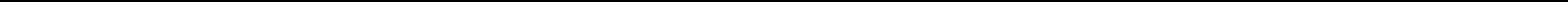 ПОУРОЧНОЕ ПЛАНИРОВАНИЕУЧЕБНО-МЕТОДИЧЕСКОЕ ОБЕСПЕЧЕНИЕ ОБРАЗОВАТЕЛЬНОГО ПРОЦЕССАОБЯЗАТЕЛЬНЫЕ УЧЕБНЫЕ МАТЕРИАЛЫ ДЛЯ УЧЕНИКАБунимович Е.А., Дорофеев Г.В., Суворова С.Б. и другие, Математика (2 части), 5 класс, АО"Издательства "Просвещение";МЕТОДИЧЕСКИЕ МАТЕРИАЛЫ ДЛЯ УЧИТЕЛЯ1.Бунимович Е.А. Математика. Арифметика. Геометрия. 5 класс: учебник для общеобразоват.учреждений./ Е.А. Бунимович, Г.В. Дорофеев, С.Б. Суворова и др. — М.: Просвещение, 2010.2.Электронное приложение к учебнику. — М. : Просвещение, 2010. 'Бунимович Е.А. Математика. Арифметика. Геометрия. Тетрадь-тренажёр. 5 класс: пособие для учащихся общеобразоват. учреждений. / Е.А. Бунимович, Л.В. Кузнецова, С.С. Минаева и др. — М. : Просвещение, 2010.Бунимович Е.А.. Математика. Арифметика. Геометрия. Задачник-тренажёр. 5 класс: пособие для учащихся общеобразоват. учреждений. / Е.А. Бунимович, Л.В. Кузнецова, С.С. Минаева и др. — М. : Просвещение, 2010.Сафонова Н.В. Математика. Арифметика. Геометрия. Тетрадь-экзаменатор. 5 класс: пособие для учащихся общеобразоват. учреждений. — М.: Просвещение, 2010.Кузнецова Л.В. Математика. Поурочное тематическое планирование 5 класс: пособие для учителей общеобразоват. учреждений. / Л.В. Кузнецова, С.С. Минаева, Л.О. Рослова и др. — М.: Просвещение, 2010.ЦИФРОВЫЕ ОБРАЗОВАТЕЛЬНЫЕ РЕСУРСЫ И РЕСУРСЫ СЕТИ ИНТЕРНЕТ— Интернет. Гиперссылки на ресурс:http://eorhelp.ru/ http://www.fcior.edu.ru http://www.school-collection.edu.ruhttp://www.openclass.ru/http://powerpoint.net.ru/http://karmanform.ucoz.ru/ www.sрhегеs.гuМАТЕРИАЛЬНО-ТЕХНИЧЕСКОЕ ОБЕСПЕЧЕНИЕ ОБРАЗОВАТЕЛЬНОГО ПРОЦЕССАУЧЕБНОЕ ОБОРУДОВАНИЕ Учебно-практическое и учебно-лабораторное оборудование:— доска магнитная с координатной сеткой;— комплект чертежных инструментов (классных и разда¬точных): линейка, транспортир, угольник(30°, 60°), угольник (45°, 45°), циркуль;— комплекты планиметрических и стереометрических тел (демонстрационный и раздаточный);— комплекты для моделирования (цветная бумага, картон, калька, клей, ножницы, пластилин).ОБОРУДОВАНИЕ ДЛЯ ПРОВЕДЕНИЯ ЛАБОРАТОРНЫХ И ПРАКТИЧЕСКИХ РАБОТ— мультимедийный компьютер;— мультимедиапроектор;— интерактивная доска.№Наименование разделов и темКоличество часовКоличество часовДатаВиды деятельностиВиды,Электронные (цифровые) образовательныеп/ппрограммыизученияформыресурсып/ппрограммывсегоконтрольныепрактическиеизученияформыресурсывсегоконтрольныепрактическиеконтроляработыработыРаздел 1. Натуральные числа. Действия с натуральными числамиРаздел 1. Натуральные числа. Действия с натуральными числамиРаздел 1. Натуральные числа. Действия с натуральными числамиРаздел 1. Натуральные числа. Действия с натуральными числамиРаздел 1. Натуральные числа. Действия с натуральными числами1.1.Десятичная система счисления.10001.09.2022Читать, записывать, сравнивать натуральные числа; предлагать иУстныйhttps://resh.edu.ru/subject/lesson/7721/start/287636/обсуждать способы упорядочивания чисел;опрос;1.2.Ряд натуральных чисел.10002.09.2022Изображать координатную прямую, отмечать числа точками наУстныйhttps://resh.edu.ru/subject/lesson/7719/start/316201координатной прямой, находить координаты точки;опрос;1.3.Натуральный ряд.100.2503.09.2022Исследовать свойства натурального ряда, чисел 0 и 1 приПрактическаяhttps://resh.edu.ru/subject/lesson/7719/start/316201сложении и умножении;работа;1.4.Число 0.11005.09.2022Исследовать свойства натурального ряда, чисел 0 и 1 приУстныйhttps://resh.edu.ru/subject/lesson/7719/start/316201сложении и умножении;опрос;1.5.Натуральные числа на30006.09.2022Изображать координатную прямую, отмечать числа точками наУстныйhttps://resh.edu.ru/subject/lesson/7719/start/316201координатной прямой.08.09.2022координатной прямой, находить координаты точки;опрос;1.6.Сравнение, округление410.509.09.2022Выполнять арифметические действия с натуральными числами,Практическаяhttps://resh.edu.ru/subject/lesson/7718/start/316232натуральных чисел.13.09.2022вычислять значения числовых выражений со скобками и безработа;скобок;1.7.Арифметические действия с400.514.09.2022Выполнять арифметические действия с натуральными числами,Устныйhttps://resh.edu.ru/subject/12/5/натуральными числами.17.09.2022вычислять значения числовых выражений со скобками и безопрос;скобок;1.8.Свойства нуля при сложении и10019.09.2022Исследовать свойства натурального ряда, чисел 0 и 1 приПисьменныйhttps://resh.edu.ru/subject/lesson/7723/start/272294умножении, свойства единицысложении и умножении;контроль;при умножении.1.9.Переместительное и21021.09.2022Использовать при вычислениях переместительное иКонтрольнаяhttps://resh.edu.ru/subject/lesson/7723/start/272294сочетательное свойствасочетательное свойства сложения и умножения,работа;сложения и умножения,распределительное свойство умножения;распределительное свойствоумножения.1.10.Делители и кратные числа,40122.09.2022Формулировать определения делителя и кратного, называтьУстныйhttps://resh.edu.ru/subject/lesson/7748/start/233487разложение числа на26.09.2022делители и кратные числа; распознавать простые и составныеопрос;множители.числа; формулировать и применять признаки делимости на 2, 3, 5,9, 10; применять алгоритм разложения числа на простыемножители; находить остатки от деления и неполное частное;1.11.Деление с остатком.510.527.09.2022Формулировать определения делителя и кратного, называтьКонтрольнаяhttps://resh.edu.ru/subject/lesson/7709/start/32515101.10.2022делители и кратные числа; распознавать простые и составныеработа;числа; формулировать и применять признаки делимости на 2, 3, 5,9, 10; применять алгоритм разложения числа на простыемножители; находить остатки от деления и неполное частное;1.12.Простые и составные числа.20004.10.2022распознавать простые и составные числа;;Устныйhttps://resh.edu.ru/subject/lesson/7749/start/313626опрос;1.13.Признаки делимости на 2, 5,50105.10.2022Формулировать определения делителя и кратного, называтьПисьменныйhttps://resh.edu.ru/subject/lesson/7748/start/23348710, 3, 9.10.10.2022делители и кратные числа; распознавать простые и составныеконтроль;числа; формулировать и применять признаки делимости на 2, 3, 5,9, 10; применять алгоритм разложения числа на простыемножители; находить остатки от деления и неполное частное;1.14.Степень с натуральным20011.10.2022Записывать произведение в виде степени, читать степени,Устныйhttps://resh.edu.ru/subject/lesson/7713/start/272325/показателем.12.10.2022использовать терминологию (основание, показатель), вычислятьопрос;значения степеней;1.15.Числовые выражения; порядок20013.10.2022Формулировать и применять правила преобразования числовыхПисьменныйhttps://resh.edu.ru/subject/lesson/7722/start/287667/действий.14.10.2022выражений на основе свойств арифметических действий;контроль;1.16.Решение текстовых задач на все510.515.10.2022Решать текстовые задачи арифметическим способом,Письменныйhttps://resh.edu.ru/subject/lesson/7711/start/311996арифметические действия, на20.10.2022использовать зависимости между величинами (скорость, время,контроль;движение и покупкирасстояние; цена, количество, стоимость и др.): анализировать иосмысливать текст задачи, переформулировать условие, извлекатьнеобходимые данные, устанавливать зависимости междувеличинами, строить логическую цепочку рассуждений;Итого по разделу:Итого по разделу:43Раздел 2. Наглядная геометрия.Линии на плоскостиРаздел 2. Наглядная геометрия.Линии на плоскостиРаздел 2. Наглядная геометрия.Линии на плоскостиРаздел 2. Наглядная геометрия.Линии на плоскости2.1.Точка, прямая, отрезок, луч.10021.10.2022Распознавать на чертежах, рисунках, описывать, используяУстныйhttps://resh.edu.ru/subject/lesson/7741/start/312461терминологию, и изображать с помощью чертёжныхопрос;инструментов: точку, прямую, отрезок, луч, угол, ломаную,окружность;2.2.Ломаная.10022.10.2022Распознавать на чертежах, рисунках, описывать, используяУстныйhttps://resh.edu.ru/subject/lesson/7741/start/312461терминологию, и изображать с помощью чертёжныхопрос;инструментов: точку, прямую, отрезок, луч, угол, ломаную,окружность;2.3.Измерение длины отрезка,10024.10.2022Использовать линейку и транспортир как инструменты дляПрактическаяhttps://resh.edu.ru/subject/lesson/7740/start/234851/метрические единицыпостроения и измерения: измерять длину от резка, величину угла;работа;измерения длины.строить отрезок заданной длины, угол, заданной величины;откладывать циркулем равные отрезки, строить окружностьзаданного радиуса;2.4.Окружность и круг.10025.10.2022Использовать линейку и транспортир как инструменты дляПисьменныйhttps://resh.edu.ru/subject/lesson/7736/start/312523построения и измерения: измерять длину от резка, величину угла;контроль;строить отрезок заданной длины, угол, заданной величины;откладывать циркулем равные отрезки, строить окружностьзаданного радиуса;2.5.Практическая работа10126.10.2022Использовать линейку и транспортир как инструменты дляПрактическаяhttps://resh.edu.ru/subject/lesson/7736/start/312523«Построение узора изпостроения и измерения: измерять длину от резка, величину угла;работа;окружностей».строить отрезок заданной длины, угол, заданной величины;откладывать циркулем равные отрезки, строить окружностьзаданного радиуса;2.6.Угол.10027.10.2022Использовать линейку и транспортир как инструменты дляУстныйhttps://resh.edu.ru/subject/lesson/7735/start/234882построения и измерения: измерять длину от резка, величину угла;опрос;строить отрезок заданной длины, угол, заданной величины;откладывать циркулем равные отрезки, строить окружностьзаданного радиуса;2.7.Прямой, острый, тупой и10028.10.2022Распознавать и изображать на нелинованной и клетчатой бумагеУстныйhttps://resh.edu.ru/subject/lesson/7735/start/234882развёрнутый углы.прямой, острый, тупой, развёрнутый углы; сравнивать углы;опрос;2.8.Измерение углов.40004.11.2022Распознавать и изображать на нелинованной и клетчатой бумагеПрактическаяhttps://resh.edu.ru/subject/lesson/7735/start/23488207.11.2022прямой, острый, тупой, развёрнутый углы; сравнивать углы;работа;2.9.Практическая работа10108.11.2022Понимать и использовать при решении задач зависимости междуПрактическаяhttps://resh.edu.ru/subject/lesson/7735/start/234882«Построениеединицами метрической системы мер; знакомиться сработа;углов»Практическая работанеметрическими системами мер; выражать длину в различных«Построение углов»единицах измерения;Итого по разделу:Итого по разделу:12Раздел 3. Обыкновенные дробиРаздел 3. Обыкновенные дроби3.1.Дробь.20009.11.2022Читать и записывать, сравнивать обыкновенные дроби,Устныйhttps://resh.edu.ru/subject/lesson/7782/start/31371910.11.2022предлагать, обосновывать и обсуждать способы упорядочиванияопрос;дробей;3.2.Правильные и неправильные300.511.11.2022Читать и записывать, сравнивать обыкновенные дроби,Письменныйhttps://resh.edu.ru/subject/lesson/7781/start/269488дроби.14.11.2022предлагать, обосновывать и обсуждать способы упорядочиванияконтроль;дробей;3.3.Основное свойство дроби.30015.11.2022Читать и записывать, сравнивать обыкновенные дроби,Устныйhttps://resh.edu.ru/subject/lesson/7781/start/26948817.11.2022предлагать, обосновывать и обсуждать способы упорядочиванияопрос;дробей;3.4.Сравнение дробей.300.518.11.2022Изображать обыкновенные дроби точками на координатнойПисьменныйhttps://resh.edu.ru/subject/lesson/7776/start/23323921.11.2022прямой; использовать координатную прямую для сравненияконтроль;дробей;3.5.Сложение и вычитание81022.11.2022Выполнять арифметические действия с обыкновенными дробями;Контрольнаяhttps://resh.edu.ru/subject/lesson/7774/start/313297обыкновенных дробей.30.11.2022применять свойства арифметических действий дляработа;рационализации вычислений;3.6.Смешанная дробь.60001.12.2022Представлять смешанную дробь в виде неправильной и выделятьПисьменныйhttps://resh.edu.ru/subject/lesson/7761/start/288262/07.12.2022целую часть числа из неправильной дроби;контроль;3.7.Умножение и деление1210.2508.12.2022Выполнять арифметические действия с обыкновенными дробями;Контрольнаяhttps://resh.edu.ru/subject/lesson/7769/start/290790обыкновенных дробей;21.12.2022применять свойства арифметических действий дляработа;взаимно-обратные дроби.рационализации вычислений;3.8.Решение текстовых задач, со40122.12.2022Решать текстовые задачи, содержащие дробные данные, и задачиУстныйhttps://resh.edu.ru/subject/lesson/7780/start/287889держащих дроби.26.12.2022на нахождение части целого и целого по его части; выявлять ихопрос;сходства и различия;3.9.Основные за дачи на дроби.40027.12.2022Моделировать ход решения задачи с помощью рисунка, схемы,Письменныйhttps://resh.edu.ru/subject/lesson/7780/start/28788930.12.2022таблицы;контроль;3.10.Применение букв для записи31009.01.2023Приводить, разбирать, оценивать различные решения, записиУстныйhttps://resh.edu.ru/subject/lesson/7784/start/233301математических выражений и11.01.2023решений текстовых задач;опрос;предложенийИтого по разделу:Итого по разделу:48Раздел 4. Наглядная геометрия.МногоугольникиРаздел 4. Наглядная геометрия.МногоугольникиРаздел 4. Наглядная геометрия.МногоугольникиРаздел 4. Наглядная геометрия.Многоугольники4.1.Многоугольники.10012.01.2023Описывать, используя терминологию, изображать с помощьюУстныйhttps://resh.edu.ru/subject/lesson/7733/start/233518чертёжных инструментов и от руки, моделировать из бумагиопрос;многоугольники;4.2.Четырёхугольник,100.513.01.2023Исследовать свойства прямоугольника, квадрата путёмУстныйhttps://resh.edu.ru/subject/lesson/7733/start/233518прямоугольник, квадрат.эксперимента, наблюдения, измерения, моделирования;опрос;сравнивать свойства квадрата и прямоугольника;4.3.Практическая работа10114.01.2023Исследовать свойства прямоугольника, квадрата путёмПрактическаяhttps://resh.edu.ru/subject/lesson/7733/start/233518«Построение прямоугольника сэксперимента, наблюдения, измерения, моделирования;работа;заданными сторонами насравнивать свойства квадрата и прямоугольника;нелинованной бумаге».4.4.Треугольник.10016.01.2023Изображать остроугольные, прямоугольные и тупоугольныеУстныйhttps://resh.edu.ru/subject/lesson/7734/start/234913треугольники;опрос;4.5.Площадь и периметр40017.01.2023Выражать величину площади в различных единицах измеренияПисьменныйhttps://resh.edu.ru/subject/lesson/7733/start/233518прямоугольника и20.01.2023метрической системы мер, понимать и использовать зависимостиконтроль;многоугольников,между метрическими единицами измерения площади;составленных изпрямоугольников, единицыизмерения площади.4.6.Периметр много угольника.21021.01.2023Знакомиться с примерами применения площади и периметра вКонтрольнаяhttps://resh.edu.ru/subject/lesson/7733/start/23351823.01.2023практических ситуациях;работа;Итого по разделу:Итого по разделу:10Раздел 5.Десятичные дробиРаздел 5.Десятичные дроби5.1.Десятичная запись дробей.40024.01.2023Представлять десятичную дробь в виде обыкновенной, читать иУстныйhttps://resh.edu.ru/subject/lesson/70427.01.2023записывать, сравнивать десятичные дроби, предлагать,опрос;обосновывать и обсуждать способы упорядочивания десятичныхдробей;5.2.Сравнение десятичных дробей.40028.01.2023Представлять десятичную дробь в виде обыкновенной, читать иПисьменныйhttps://resh.edu.ru/subject/lesson/71801.02.2023записывать, сравнивать десятичные дроби, предлагать,контроль;обосновывать и обсуждать способы упорядочивания десятичныхдробей;5.3.Действия с десятичными1510.502.02.2023Выполнять арифметические действия с десятичными дробями;Контрольнаяhttps://resh.edu.ru/subject/lesson/719/дробями.18.02.2023выполнять прикидку и оценку результата вычислений;работа;.5.4.Округление десятичных60020.02.2023Применять правило округления десятичных дробей;Устныйhttps://resh.edu.ru/subject/lesson/27/дробей.27.02.2023опрос;5.5.Решение текстовых задач,50128.02.2023Решать текстовые задачи, содержащие дробные данные, и наПрактическаяhttps://resh.edu.ru/subject/lesson/721/содержащих дроби.04.03.2023нахождение части целого и целого по его части; выявлять ихработа;сходства и различия;5.6.Основные за дачи на дроби.400.506.03.2023Моделировать ход решения задачи с помощью рисунка, схемы,Контрольнаяhttps://resh.edu.ru/subject/lesson/721/10.03.2023таблицы. Приводить, разбирать, оценивать различные решения,работа;записи решений текстовых задач;Итого по разделу:Итого по разделу:38Раздел 6. Наглядная геометрия. Тела и фигуры в пространствеРаздел 6. Наглядная геометрия. Тела и фигуры в пространствеРаздел 6. Наглядная геометрия. Тела и фигуры в пространствеРаздел 6. Наглядная геометрия. Тела и фигуры в пространствеРаздел 6. Наглядная геометрия. Тела и фигуры в пространстве6.1.Многогранники.10011.03.2023Распознавать на чертежах, рисунках, в окружающем миреУстныйhttps://resh.edu.ru/subject/lesson/7731/start/325368прямоугольный параллелепипед, куб, многогранники, описывать,опрос;используя терминологию, оценивать линейные размеры;6.2.Изображение многогранников.10113.03.2023Изображать куб на клетчатой бумаге;Практическаяhttps://resh.edu.ru/subject/lesson/7731/start/325368работа;6.3.Модели пространственных тел.100.2514.03.2023Моделировать куб и параллелепипед из бумаги и прочихУстныйhttps://resh.edu.ru/subject/lesson/7731/start/325368материалов, объяснять способ моделирования;опрос;6.4.Прямоугольный20015.03.2023Моделировать куб и параллелепипед из бумаги и прочихУстныйhttps://resh.edu.ru/subject/lesson/7731/start/325368параллелепипед, куб.16.03.2023материалов, объяснять способ моделирования;опрос;6.5.Развёртки куба и10017.03.2023Распознавать и изображать развёртки куба и параллелепипеда;Письменныйhttps://resh.edu.ru/subject/lesson/7731/start/325368параллелепипеда.контроль;6.6..Практическая работа10118.03.2023Распознавать и изображать развёртки куба и параллелепипеда;Практическаяhttps://resh.edu.ru/subject/lesson/7731/start/325368«Развёртка куба».работа;6.7.Объём куба, прямоугольного21020.03.2023Находить измерения, вычислять площадь поверхности; объёмКонтрольнаяhttps://resh.edu.ru/subject/lesson/7730/start/272360/параллелепипеда21.03.2023куба, прямоугольного параллелепипеда; исследовать зависимостьработа;объёма куба от длины его ребра, выдвигать и обосновыватьгипотезу;Итого по разделу:Итого по разделу:9Раздел 7. Повторение и обобщениеРаздел 7. Повторение и обобщение7.1.Повторение основных понятий101003.04.2023Решать задачи из реальной жизни, применять математическиеПисьменныйhttps://resh.edu.ru/subject/lesson/7789/start/266057и методов курса 5 класса,13.04.2023знания для решения задач из других учебных предметов;контроль;обобщение знанийИтого по разделу:Итого по разделу:10ОБЩЕЕ КОЛИЧЕСТВО ЧАСОВ ПООБЩЕЕ КОЛИЧЕСТВО ЧАСОВ ПО1701214.25ПРОГРАММЕПРОГРАММЕ№Тема урокаКоличество часовКоличество часовДатаВиды,п/пизученияформып/пвсегоконтрольныепрактическиеизученияформыработыработыконтроляработыработы1.Ряд натуральных чисел и10001.09.2022Устныйнульопрос;2.1003Десятичная система записи10003.09.2022Устныйнатуральных чисел.опрос;Римская нумерация4Чтение и запись100.2502.09.2022Практическаянатуральных чисел. Записьработа;числа в виде суммыразрядных слагаемых5100,2560.257Сравнение натуральных11005.09.2022Контрольнаячисел.Входной контрольработа;8Сравнение натуральных10106.09.2022Практическаячисел. Решение задач сработа;практическим содержанием9Cравнение натуральных чисел10110Округление натуральных100.507.09.2022ПрактическаяЧиселработа;11Округление натуральных10008.09.2022Устныйчисел. Решение задач сопрос;практическим содержанием1210013Точка. Прямая. Линии на10010.09.2022Устныйплоскостиопрос;14.Окружность и круг11009.09.2022Устныйопрос;15.Практическая работа (на10112.09.2022Практическаяклетчатой бумаге)работа;“Построение узора изокружности”16.Луч и отрезок10013.09.2022Устныйопрос;17.Длина отрезка. Единицы10014.09.2022Устныйизмерения длиныопрос;18.Длина отрезка. Единицы измерения длины10019.Сравнение отрезков10015.09.2022Письменныйконтроль;20.Координатная прямая.10016.09.2022УстныйШкалыопрос;21.Координаты точки10017.09.2022Устныйопрос;22.10023.Натуральные числа на10019.09.2022Тестирование;координатной прямой24.Решение логических задач10020.09.2022Устныйопрос;25.Контрольная работа по11021.09.2022Контрольнаятемам “Натуральныеработа;числа”и "Линии на26.Действие сложения.10022.09.2022УстныйКомпоненты действия.опрос;Нахождение неизвестногокомпонента. Сложениемногозначных натуральныхчисел27.Переместительное и10023.09.2022Устныйсочетательное свойстваопрос;сложения. Свойство нуляпри сложении.Использование букв длясвойств арифметическихдействий2810029.Решение задач и10026.09.2022Письменныйупражнений на применениеконтроль;переместительного исочетательного свойствсложения301003110032.Вычитание как действие,10027.09.2022Устныйобратное сложению.опрос;Компоненты действия.Нахождение неизвестногокомпонента33.Вычитание многозначных10028.09.2022Устныйнатуральных чиселопрос;3410035.Решение текстовых задач10029.09.2022Письменныйарифметическим способомконтроль;3610037.Решение текстовых задач с10030.09.2022Устныйпомощью сложения иопрос;вычитания3810039.Контрольная работа по11003.10.2022Контрольнаятеме“Сложение иработа;вычитание40.Действие умножение.10004.10.2022УстныйКомпоненты действия.опрос;Нахождение неизвестногокомпонента.Переместительное исочетательное свойстваумножения. Использованиебукв для свойстварифметических действий.4110042.Умножение многозначных10005.10.2022Устныйнатуральных чиселопрос;43.Умножение многозначных10006.10.2022Письменныйнатуральных чисел.контроль;Свойства нуля и единицыпри умножении4410045.Распределительное10007.10.2022Устныйсвойство умножения.опрос;Использование букв длясвойств арифметическихдействий46.Распределительное10010.10.2022Устныйсвойство умножения.опрос;Применение привычислениях4710048.Квадрат и куб числа10011.10.2022Устныйопрос;49.Степень с натуральным10012.10.2022Устныйпоказателемопрос;50.Деление как действие,10013.10.2022Устныйобратное умножению.опрос;Компоненты действия.Нахождение неизвестногокомпонента511005210053.Деление многозначных10014.10.2022Устныйчиселопрос;5410055.Деление с остатком10017.10.2022Устныйопрос;56.Деление с остатком.10018.10.2022ПрактическаяРешение задач сработа;практическим содержанием57.Делители и кратные числа10019.10.2022Устныйопрос;5810059.Признаки делимости на 2,10020.10.2022Устный5, 10.опрос;6010061.Признаки делимости на 3, 910021.10.2022Практическаяработа;62Признаки делимости на 3, 910063.Простые и составные числа10024.10.2022Устныйопрос;64.Разложение числа на10025.10.2022Устныйпростые множителиопрос;65.Числовые выражения.10026.10.2022УстныйЧтение и составлениеопрос;66.Преобразование числовых10027.10.2022Письменныйвыраженийконтроль;67.Решение текстовых задач.10028.10.2022УстныйИспользование приопрос;решении задач таблиц исхем68.Порядок выполнения10004.11.2022Устныйдействий при вычисленииопрос;значения числовоговыражения69.Решение текстовых задач.10007.11.2022УстныйЗадачи на частиопрос;70.Преобразование числовых100.508.11.2022Практическаявыражений при выполненииработа;действий со скобками ввычислениях числовыхвыражений7110072.Решение текстовых задач.10009.11.2022УстныйЗадачи на движениеопрос;73.Решение текстовых задач.10010.11.2022УстныйСоставление выраженияопрос;74.Контрольная работа по11011.11.2022Контрольнаятеме“Умножение и делениеработа;натуральных чисел75.Ломаная. Измерение длины10014.11.2022Устныйломанойопрос;76.Углы. Виды углов10015.11.2022Устныйопрос;77.Измерение углов10016.11.2022Устныйопрос;78.Измерение углов10017.11.2022Письменныйконтроль;79.Сравнение углов10018.11.2022Устныйопрос;80.Практическая10121.11.2022Практическаяработа“Построениеработа;81.Доли10022.11.2022Устныйопрос;82.Дробь как способ записи10023.11.2022Устныйчасти величиныопрос;83.Обыкновенные дроби.10024.11.2022УстныйПрактические задачи,опрос;содержащие доли и дроби84.Обыкновенные дроби.100.525.11.2022ПрактическаяИзображениеработа;обыкновенных дробейточками на координатнойпрямой85.Обыкновенные дроби10028.11.2022Устныйопрос;86.Основное свойство дроби10029.11.2022Устныйопрос;87.Основное свойство дроби10030.11.2022Тестирование;88.Приведение дроби к новому10001.12.2022Устныйзнаменателюопрос;89.Приведение дроби к новому10002.12.2022Письменныйзнаменателюконтроль;90.Решение текстовых задач,10005.12.2022Устныйсодержащих дробиопрос;91.Сокращение дробей10006.12.2022Устныйопрос;92.Сокращение дробей10007.12.2022Письменныйконтроль;93Сокращение дробей10094.Сравнение дробей10008.12.2022Устныйопрос;95.Сравнение дробей. Решение10009.12.2022Устныйзадач с практическимопрос;содержанием96.Правильные и10012.12.2022Тестирование;неправильные дроби97.Правильные и100.513.12.2022Практическаянеправильные дробиработа;98.Смешанные дроби10014.12.2022Устныйопрос;99.Перевод неправильной10015.12.2022Устныйдроби в смешаннуюопрос;100.Перевод неправильной10016.12.2022Устныйдроби в смешанную иопрос;обратно101.Решение практических и10119.12.2022Практическаяприкладных задачработа;102.Контрольная работа по11020.12.2022Контрольнаятеме“Доли и дробиработа;103.Многоугольники.10021.12.2022УстныйТреугольник.опрос;Четырехугольник104.Равенство фигур10022.12.2022Устныйопрос;105.Периметр треугольника10023.12.2022Устныйопрос;106.Прямоугольник. Квадрат.100.526.12.2022ПрактическаяСвойства сторон и угловработа;прямоугольника, квадрата107.Прямоугольник. Квадрат.10027.12.2022УстныйПостроения на клетчатойопрос;бумаге108.Практическая работа10128.12.2022Практическая“Построениеработа;прямоугольника сзаданными сторонами нанелинованной бумаге”109.Площадь и периметр10029.12.2022Тестирование;прямоугольника, квадрата.Единицы измеренияплощади110.Площади многоугольников,10009.01.2023Устныйсоставленных изопрос;прямоугольников111.Решение практических10010.01.2023Устныйзадач на нахождениеопрос;площади прямоугольника,квадрата, периметрамногоугольника112.Контрольная работа по11011.01.2023Контрольнаятеме“Многоугольники”работа;113.Сложение и вычитание10012.01.2023Устныйобыкновенных дробейопрос;114.Сложение и вычитание10013.01.2023Устныйобыкновенных дробейопрос;115.Сложение и вычитание10016.01.2023Письменныйобыкновенных дробейконтроль;116.Сложение и вычитание10017.01.2023Устныйобыкновенных дробей.опрос;Решение текстовых задач,содержащих дроби117.Сложение и вычитание10018.01.2023Устныйобыкновенных дробей.опрос;Решение текстовых задач,содержащих дроби118.Умножение обыкновенной10019.01.2023Устныйдроби на натуральное числоопрос;119.Умножение обыкновенной10020.01.2023Письменныйдроби на натуральное числоконтроль;120.Умножение обыкновенных10023.01.2023Устныйдробейопрос;121Умножение обыкновенных100.2524.01.2023Практическаядробейработа;122Умножение обыкновенных10025.01.2023Устныйдробей. Решение текстовыхопрос;задач, содержащихобыкновенные дроби123.Умножение обыкновенных10026.01.2023Устныйдробей. Числовыеопрос;выражения, содержащиеумножение обыкновенныхдробей124.Умножение обыкновенных10027.01.2023Письменныйдробей. Решение текстовыхконтроль;задач, содержащих125.Умножение дробей.10030.01.2023УстныйРешение текстовых задач,опрос;содержащих обыкновенныедроби126.Взаимно обратные дроби10031.01.2023Устныйопрос;127.Взаимно обратные дроби10001.02.2023Тестирование;128.Деление обыкновенной10002.02.2023Устныйдроби наопрос;натуральное число129.Деление обыкновенной10003.02.2023Устныйдроби наопрос;натуральное число.Решение практических иприкладных задач130.Деление обыкновенных10006.02.2023Устныйдробейопрос;131.Деление обыкновенных10007.02.2023Письменныйдробей. Решение задач наконтроль;деление обыкновенныхдробей132.Деление обыкновенных10008.02.2023Устныйдробей. Числовыеопрос;выражения, содержащиеделение обыкновенныхдробей133.Решение текстовых задач10009.02.2023Устныйна нахождение целого поопрос;его части134.Решение текстовых задач10010.02.2023Устныйна нахождение целого поопрос;его части135.Основные задачи на дроби10113.02.2023Практическаяработа;136.. Числовые и буквенные10014.02.2023Устныйвыражения, содержащиеопрос;обыкновенные дроби.Упрощение выражений137.Контрольная работа по11015.02.2023Контрольнаятеме“Действия сработа;обыкновенными дробями”138.Многогранники10016.02.2023Устныйопрос;139.Прямоугольный10017.02.2023Устныйпараллелепипед.опрос;Изображениепрямоугольногопараллелепипеда140.Развертки прямоугольного10020.02.2023Тестирование;параллелепипеда141.Куб. Изображение куба.10021.02.2023УстныйРазвертка кубаопрос;142.Создание моделей10022.02.2023Практическаямногогранников (из бумаги,работа;проволоки, пластилина идр.)143.Понятие объёма. Единицы10024.02.2023Устныйизмерения объёмаопрос;144.Объём куба и10027.02.2023Контрольнаяпрямоугольногоработа;параллелепипеда145.Практическая работа по10128.02.2023Практическаятеме “Площадьработа;поверхности куба ипрямоугольногопараллелепипеда”146.Десятичная запись дробныхДесятичная запись дробных10001.03.2023Устныйчиселчиселопрос;147.Десятичная запись дробныхДесятичная запись дробных10002.03.2023Устныйчиселчиселопрос;148.Запись и чтение десятичныхЗапись и чтение десятичных1000.2503.03.2023Практическаядробейдробейработа;149.Решение практических иРешение практических и10006.03.2023Устныйприкладных задач,прикладных задач,опрос;содержащих десятичныесодержащих десятичныедробидроби150199151.Решение практических иРешение практических и10007.03.2023Письменныйприкладных задач,прикладных задач,контроль;содержащих представлениесодержащих представлениеданных в виде таблицданных в виде таблиц152100153.. Решение практических и. Решение практических и10009.03.2023Устныйприкладных задач,прикладных задач,опрос;содержащих представлениесодержащих представлениеданных в виде столбчатыхданных в виде столбчатыхдиаграммдиаграмм154.Решение практическихРешение практических10010.03.2023Устныйзадач, содержащихзадач, содержащихопрос;обыкновенные иобыкновенные идесятичные дробидесятичные дроби155.Изображение десятичныхИзображение десятичных10013.03.2023Устныйдробей точками надробей точками наопрос;числовой прямойчисловой прямой156.Изображение десятичныхИзображение десятичных10014.03.2023Тестирование;дробей точками надробей точками начисловой прямойчисловой прямой157.Сравнение десятичныхСравнение десятичных100.2515.03.2023Практическаядробейдробейработа;158.Решение прикладных задачРешение прикладных задач10016.03.2023Устныйс использованиемс использованиемопрос;сравнения десятичныхсравнения десятичныхдробейдробей159.Решение практических иРешение практических и10017.03.2023Письменныйприкладных задач,прикладных задач,контроль;содержащих десятичныесодержащих десятичныедробидроби160.Сложение и вычитаниеСложение и вычитание10020.03.2023Устныйдесятичных дробейдесятичных дробейопрос;161.Сложение и вычитаниеСложение и вычитание10021.03.2023Устныйдесятичных дробейдесятичных дробейопрос;162100163.Сложение и вычитаниеСложение и вычитание10022.03.2023Письменныйдесятичных дробей.десятичных дробей.контроль;Решение текстовых задач,Решение текстовых задач,содержащих десятичныесодержащих десятичныедробидроби164100165.Решение практических иРешение практических и10003.04.2023Устныйприкладных задач сприкладных задач сопрос;использованием сложения ииспользованием сложения ивычитания десятичныхвычитания десятичныхдробейдробей166.Решение практических иРешение практических и11004.04.2023Контрольнаяприкладных задач сприкладных задач сработа;использованием сложения ииспользованием сложения ивычитания десятичныхвычитания десятичныхдробейдробей167.Умножение десятичнойУмножение десятичной10005.04.2023Устныйдроби на 10, 100,дроби на 10, 100,опрос;10001000168.Умножение десятичнойУмножение десятичной10006.04.2023Устныйдроби на 0,1, 0,01, 0,001 идроби на 0,1, 0,01, 0,001 иопрос;т.дт.д169.Умножение десятичныхУмножение десятичных10007.04.2023Устныйдробейдробейопрос;170100171.Умножение десятичныхУмножение десятичных10010.04.2023Письменныйдробей. Решение текстовыхдробей. Решение текстовыхконтроль;задачзадач172100173100174.Деление десятичных дробейДеление десятичных дробей10011.04.2023Устныйна натуральноена натуральноеопрос;числочисло175.Деление десятичных дробейДеление десятичных дробей10012.04.2023Устныйна натуральноена натуральноеопрос;числочисло176.Деление десятичной дробейДеление десятичной дробей10013.04.2023Устныйна 10, 100, 1000 и т.дна 10, 100, 1000 и т.допрос;177.Деление десятичной дробейДеление десятичной дробей10014.04.2023Устныйна 0,1, 0,01, 0,001 иопрос;т.д178.Деление десятичных дробейДеление десятичных дробей10017.04.2023Устныйопрос;179.Деление десятичных дробейДеление десятичных дробей10118.04.2023Практическаяработа;180101181.Деление десятичныхДеление десятичных10019.04.2023Устныйдробей. Решение текстовыхдробей. Решение текстовыхопрос;задач182.Решение практических иРешение практических и10020.04.2023Устныйприкладных задач сприкладных задач сопрос;использованием деленияиспользованием делениядесятичных дробейдесятичных дробей183100184.Деление десятичныхДеление десятичных10021.04.2023Тестирование;дробей.Решениетекстовых задачтекстовых задач185.Округление десятичныхОкругление десятичных10024.04.2023Устныйдробейопрос;186.Округление десятичныхОкругление десятичных10025.04.2023Устныйдробейопрос;187.Решение практических иРешение практических и10026.04.2023Письменныйприкладных задач наприкладных задач наконтроль;округление десятичныхокругление десятичныхдробей188.Решение текстовых задач,Решение текстовых задач,10027.04.2023Устныйсодержащих дробисодержащих дробиопрос;189.Решение текстовых задач,Решение текстовых задач,10028.04.2023Устныйсодержащих дробисодержащих дробиопрос;190.Решение текстовых задач,Решение текстовых задач,10003.05.2023Тестирование;содержащих зависимость,содержащих зависимость,связывающие величины:связывающие величины:цена, количество, стоимостьцена, количество, стоимость191.Решение задач переборомРешение задач перебором10004.05.2023Устныйвсех возможных вариантоввсех возможных вариантовопрос;192100193.Контрольная работа поКонтрольная работа по11005.05.2023Контрольнаятеме“Десятичные дроби”теме“Десятичные дроби”работа;194.Повторение и обобщение.Повторение и обобщение.10008.05.2023УстныйДействия с натуральнымиДействия с натуральнымиопрос;числамичислами195.Повторение и обобщение.Повторение и обобщение.10010.05.2023УстныйЧисловые и буквенныеЧисловые и буквенныеопрос;выражения, порядоквыражения, порядокдействий, использованиедействий, использованиескобок. Упрощениескобок. Упрощениевыраженийвыражений196.Повторение и обобщение.Повторение и обобщение.10011.05.2023УстныйОкругление натуральныхОкругление натуральныхопрос;чисел, десятичных дробейчисел, десятичных дробей197.Повторение и обобщение.Повторение и обобщение.10012.05.2023УстныйОбыкновенные дробиОбыкновенные дробиопрос;198.Повторение и обобщение.Повторение и обобщение.10015.05.2023УстныйРешение текстовых задач,Решение текстовых задач,опрос;содержащих дроби.содержащих дроби.Основные задачи на дробиОсновные задачи на дроби199.Повторение и обобщение.Повторение и обобщение.10016.05.2023УстныйРешение текстовых задачРешение текстовых задачопрос;на движение, покупки,на движение, покупки,работуработу200.Повторение и обобщение.Повторение и обобщение.10017.05.2023УстныйСложение и вычитаниеСложение и вычитаниеопрос;десятичных дробейдесятичных дробей201.Повторение и обобщение.Повторение и обобщение.10018.05.2023УстныйУмножение и делениеУмножение и делениеопрос;десятичных дробейдесятичных дробей202.Повторение и обобщение.Повторение и обобщение.11019.05.2023КонтрольнаяРешение текстовых задач cРешение текстовых задач cработа;практическимпрактическим203.Повторение и обобщение.Повторение и обобщение.10022.05.2023УстныйРешение текстовых задач cРешение текстовых задач cопрос;практическимпрактическим204.Повторение и обобщение.Повторение и обобщение.10023.05.2023УстныйРешение текстовых задач cРешение текстовых задач cопрос;практическим содержаниемпрактическим содержаниемОБЩЕЕ КОЛИЧЕСТВО ЧАСОВОБЩЕЕ КОЛИЧЕСТВО ЧАСОВОБЩЕЕ КОЛИЧЕСТВО ЧАСОВ2041111.5ПО ПРОГРАММЕПО ПРОГРАММЕПО ПРОГРАММЕ